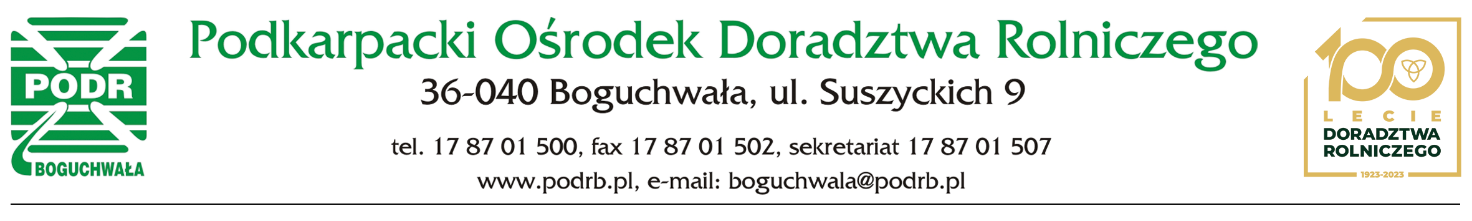 KARTA UCZESTNICTWAw VII OGÓLNOPOLSKIEJ WYSTAWIE KRÓLIKÓW, IV OGÓLNOPOLSKIEJ WYSTAWIE KRÓLIKÓW MŁODYCH orazVI SPECJALISTYCZNEJ WYSTAWIE KRÓLIKÓW WIEDEŃSKICHw Boguchwale  w dniach 6 – 8 października 2023 r.	  Imię i nazwisko Wystawcy zwierząt:  …………………………........................................................................Miejsce zamieszkania: ………………………………………………................................................................Nr domu …………………  kod pocztowy …..…………………….  poczta………………………………….gmina …………………………   powiat  …………………………..  woj. ……………………......................Data i miejsce urodzenia: ………………………………………………………………………………………telefon  (stacjonarny i/lub komórkowy):   .…………………………………………………………………….adres e-mail: ……………………………………………………………………………………………………Nr rejestracyjny pojazdu   ……………………………………………………………………………………..Oświadczam, że zapoznałem/am się z postanowieniami Regulaminu Ogólnopolskiej Wystaw Królików w Boguchwale i wyrażam zgodę na udział w Wystawie na warunkach określonych w tym Regulaminie.                           						…………...……………………………………………………										czytelny podpis WystawcyOświadczam, że zapoznałem się z treścią klauzuli informacyjnej zawartej w Regulaminie Ogólnopolskiej Wystawy Królików w Boguchwale i zgodnie z art.6 ust.1 lit. a ogólnego rozporządzenia o ochronie danych osobowych z dnia 27 kwietnia 2016 r. wyrażam zgodę na przetwarzanie moich danych osobowych i wizerunkowych do celów budowania pozytywnego wizerunku Ośrodka w przestrzeni publicznej i w mediach                           						…………...……………………………………………………										czytelny podpis WystawcyWyrażam zgodę/ nie wyrażam zgody* na publikację moich danych w katalogu wystawy*niepotrzebne skreślić						…………...……………………………………………………										czytelny podpis WystawcyDeklaruję udział w Wystawie  KRÓLIKI DOROSŁE :* Na sprzedaż: (SP) + cena, Króliki nie biorące udziału w konkursie o tytuł Championa i Vicechampiona: (P.K.)Opłata klatkowa: 5,00 zł/szt.Opłata klatkowa przy sprzedaży królików: 10,00 zł/szt. Deklaruję udział w Wystawie  KRÓLIKI MŁODE :* Na sprzedaż: (SP) + cena, Króliki nie biorące udziału w konkursie o tytuł Championa i Vicechampiona: (P.K.)Opłata klatkowa: 5,00 zł/szt.Opłata klatkowa przy sprzedaży królików: 10,00 zł/szt. Deklaruję udział w Wystawie  KRÓLIKI WIEDEŃSKIE :* Na sprzedaż: (SP) + cena, Króliki nie biorące udziału w konkursie o tytuł Championa i Vicechampiona: (P.K.)Opłata klatkowa: 5,00 zł/szt.Opłata klatkowa przy sprzedaży królików: 10,00 zł/szt. REZERWACJA WYŻYWIENIAIMIĘ I NAZWISKO ………………………………………………………….Płatność za wyżywienie na miejscu Rezerwacja noclegów – we własnym zakresieHotele w pobliżu PODR Boguchwała : Hotel Odeon (1,4 km)Techniczna 1, 36-040 Boguchwała17 872 01 00Hotel ISKRA (5,9 km)Generała Jarosława Dąbrowskiego 75Tel. 178549740Hotel Metalowiec (5,7 km)Generała Jarosława Dąbrowskiego 87, 35-040 RzeszówTel. 17 854 06 56Hotel Horyzont (3,9 km)Podkarpacka 21, 35-083 RzeszówTel. 17 250 25 00Hotel Twierdza (5,9 km)Podkarpacka 10B, 35-082 RzeszówTel. 17 854 06 02Hotel Hibiskus (4,5 km)Zarzecze 19 k.Boguchały, 36-040 BoguchwałaTel. 17 871 15 92, 601 342 000Hotel Splendor (7,9 km)Siedliska 495, 36-042 LubeniaTel. 17 785 22 58, 17 855 46 65, 519 315 410Organizator Wystawy prosi o dokładne i czytelne wypełnienie niniejszej karty zgłoszeniowej oraz przesłanie jej do dnia  22 września 2023 r. (termin ostateczny) na adres:Podkarpacki Ośrodek Doradztwa Rolniczego w Boguchwaleul. Suszyckich 936-040 Boguchwałalub elektronicznie (w formie skanu) :  kroliki.boguchwala@podrb.pl Lp.Rasa, odmianapłećZnakowanie
 L.U./P.U.WiekKolekcjaKDUwagi *1.2.3.4.5.6.7.8.9.10.11.12.13.14.15.16.17.18.19.20.Lp.Rasa, odmianapłećZnakowanie
 L.U./P.U.WiekKolekcjaKMUwagi *1.2.3.4.5.6.7.8.9.10.11.12.13.14.15.16.17.18.19.20.Lp.Rasa, odmianapłećZnakowanie
 L.U./P.U.WiekKolekcjaKD/KMUwagi *1.2.3.4.5.6.7.8.9.10.11.12.13.14.15.16.17.18.19.20.DATAILOŚĆ OSÓBKOLACJACzwartek  05.10ŚNIADANIEPiątek  06.10OBIADPiątek  06.10KOLACJAPiątek  06.10ŚNIADANIESobota  07.10OBIADSobota 07.10UROCZYSTA KOLACJA(HODOWCA NIEODPŁATNIE)Sobota  07.10UROCZYSTA KOLACJA OSOBY TOWARZYSZĄCESobota  07.10ŚNIADANIENiedziela  08.10OBIADNiedziela  08.10KOLACJANiedziela  08.10